Signpost Annotations for FICTIONSignpost Annotations for NONFICTIONOther Annotations (for both FICTION and NONFICTION)MarkSignpostSignpost ExplanationCCContrasts and ContradictionsA character says or does something that contradicts what you expect or what he/she has been doing all along. Why would the character act that way?AhaA-Ha MomentA character suddenly realizes, understands, or figures out something. How might this change things?MMMemory MomentThe author interrupts the action to tell you a memory (flashback). Why might this memory be important?wowWords of the WiserSomeone (usually older) takes a character aside and offers advice. What’s the life lesson, and how might it affect the character?TQTough QuestionA character asks him/herself a really difficult question. What does this question make me wonder about?AAAgain and AgainA word, phrase, image or idea is repeated again and again. Why does this keep showing up again and again?MarkSignpostSignpost ExplanationCCContrasts and ContradictionsThe writer presents something that contradicts what you already know or think, or when the writer shows you a sharp contrast between people, groups, or ideas. What does this make me wonder about?AELAbsolute and Extreme LanguageThe author makes a statement that allows for no interpretation or seems very extreme or unreasonable. Why did the author use this language?#Numbers and StatsThe author uses specific numbers or statistical information (number facts). Why did the author use these numbers?QWQuoted WordsThe author chooses to quote someone, such as an expert or an eyewitness. Why was this person quoted, and what did the quote add to the text?WGWord GapThe author uses a word or phrase that you don’t know. Does this look like a word that’s only used with this topic? Would I know this word in another place? Do I see any clues that might help me figure it out?MarkReasonExplanation✓Saw it ComingYou read something that makes you say, “Yeah, I knew that.” or “I predicted that.” or “I saw that coming.” ?Questioning & WonderingYou have a question, or you get confused/unsure and need clarification.!DiscoveryYou discover something new, surprising, exciting, or fun that makes you say cool, whoa, yuck, no way, awesome.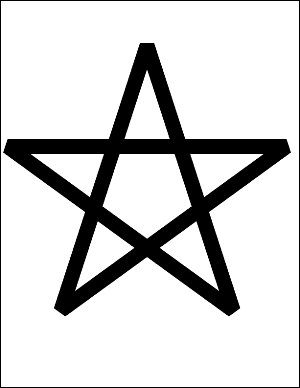 Important/Key IdeaYou read something that seems important, vital, key, memorable, or powerful.PEPPeople, Events, or PlacesPeople, events, or places come up more than once in the text or seem important. This may be cause for a PEP talk.TTTText-to-TextThis is when you make a connection from one text to another.TTWText-to-WorldYou make a connection between a text and the world.TTSText-to-SelfYou make a connection between a text and your own experiences.VVisualizationWhen the reading really makes you see/visualize something.FSForeshadowingThe author hints at or gives you clues about something that is to come.